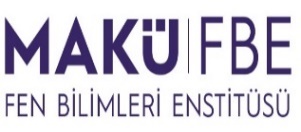 T.C.BURDUR MEHMET AKİF ERSOY ÜNİVERSİTESİFEN BİLİMLERİ ENSTİTÜSÜSEMİNER KONUSU VE JÜRİ BELİRLEME FORMU.................................. ANABİLİM DALI BAŞKANLIĞI’NA        Danışmanı olduğum ............. nolu Yüksek Lisans / Doktora öğrencisi …………………..............’nın, aşağıda başlığı verilen seminerini sunması ve seminerinin ilgili jüri tarafından değerlendirilmesi  konusunu bilgilerinize arz ederim. .................................. ANABİLİM DALI BAŞKANLIĞI’NA        Danışmanı olduğum ............. nolu Yüksek Lisans / Doktora öğrencisi …………………..............’nın, aşağıda başlığı verilen seminerini sunması ve seminerinin ilgili jüri tarafından değerlendirilmesi  konusunu bilgilerinize arz ederim. .................................. ANABİLİM DALI BAŞKANLIĞI’NA        Danışmanı olduğum ............. nolu Yüksek Lisans / Doktora öğrencisi …………………..............’nın, aşağıda başlığı verilen seminerini sunması ve seminerinin ilgili jüri tarafından değerlendirilmesi  konusunu bilgilerinize arz ederim. 